 «УТВЕРЖДАЮ»Ректор АОУ ВО ДПО «ВИРО»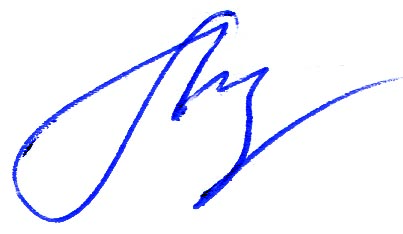 _____________ И.А. Макарьина«___» _____________ 2018 г.Положениеоб областном конкурсе методических материалов«Образовательное пространство для детей с ОВЗ и инвалидностью»1. Общие положения1.1. Настоящее Положение определяет понятия, цели, задачи, регулирует порядок организации и проведения Областного конкурса методических материалов «Образовательное пространство для детей с ОВЗ и инвалидностью» (далее — Конкурс); устанавливает требования к его участникам и представляемым на Конкурс материалам; регламентирует порядок представления Конкурсных материалов, процедуру и критерии их оценивания; порядок определения победителей и призёров и их награждения. 1.2. Методические материалы (методическая продукция) - одна из форм выражения результата методической деятельности, способ выражения и распространения методических знаний.Образовательное пространство – это объектный мир, совокупность имеющих отношение к образованию объектов, создающих и наполняющих это пространство, и одновременно предмет субъектной деятельности, заключающийся в восприятии, действии, воздействии субъектов на это пространство (С.В. Иванова, 2015).Образовательное пространство – интегративная единица социального пространства, представленная системой структурных компонентов и блоков, определяющих специфику ее содержания, в которой реализуются образовательные и межличностные отношения, обеспечиваются возможности личностного и социального развития, социализации, саморазвития и самоизменения (И.Н. Симаева, В.В. Хитрюк, 2014). Предметом данного конкурса являются методические материалы, демонстрирующие систему материально-технического и информационного оснащения образовательного пространства для обучающихся с ОВЗ.1.3. Организатором конкурса является АОУ ВО ДПО «Вологодский институт развития образования» (лаборатория ФГОС ОВЗ и инклюзивного образования).1.4. Целью Конкурса является выявление, обобщение и распространение педагогического опыта по созданию системы материально-технического и информационного оснащения образовательных организаций области, реализующих адаптированные образовательные программы образования обучающихся с ОВЗ. Основные задачи Конкурса:совершенствование методического обеспечения современного образовательного процесса, ориентированного на достижение доступного качественного образования детей с ОВЗ;выявление позитивных практик формирования и совершенствования учебной и материально-технической базы кабинетов (групп, зон), отвечающих современным требованиям к организации образовательного процесса обучающихся с ОВЗ;содействие формированию эффективно функционирующей системы материально-технического и информационного оснащения образовательного пространства для обучающихся с ОВЗ, а также популяризации деятельности по образованию детей с ОВЗ. 1.5. Форма участия в конкурсе — заочная.1.6. Участниками конкурса могут быть как отдельные педагоги, работающие с детьми с ОВЗ, так и творческие коллективы (не более 3 чел.)1.7. Организатор Конкурса оставляет за собой право использовать материалы конкурса в некоммерческих целях (репродуцировать в целях рекламы Конкурса, в методических и информационных изданиях, для освещения в средствах массовой информации, в учебных целях) на основе согласия конкурсантов. Конкурсанты соглашаются с безвозмездной публикацией их работ или фрагментов работ любым способом и на любых носителях с обязательным указанием авторства работ.1.8. Информация о Конкурсе размещается в сети Интернет на официальном сайте АОУ ВО ДПО «Вологодский институт развития образования» (http://viro.edu.ru/), а также на сайте «Практика образования детей с ограниченными возможностями здоровья: опыт, перспективы» (https://demo-def.blogspot.ru/).2. Номинации Конкурса2.1. Конкурс проводится по следующим номинациям:Образовательное пространство начального общего образования обучающихся с ОВЗ (кабинеты начальных классов).Образовательное пространство основного и среднего общего образования обучающихся с ОВЗ (кабинеты предметной направленности, за исключением трудовых мастерских и помещений для занятий физической культурой и спортом).Образовательное пространство для проведения коррекционно-развивающей работы с обучающимися с ОВЗ на уровнях начального, основного и среднего общего образования (кабинет педагога-психолога, кабинет учителя-логопеда, кабинет учителя-дефектолога, кабинет ритмики, сенсорная комната, кабинет релаксации, игровая зона и т.п.).Образовательное пространство для проведения воспитательных, физкультурно-спортивных, здоровьесберегающих, трудовых мероприятий с обучающимися с ОВЗ (мастерские, кабинет СБО / домоводства, помещения для занятий физической культурой и спортом, пространство для проведения воспитательных мероприятий и т.д.).3. Конкурсные материалы3.1. Для участия в Конкурсе участники представляют:заявку (приложение 1)Конкурсные материалы, включающие в себя:паспорт кабинета (зоны) (приложение 2);материалы, раскрывающие функциональную направленность представляемого пространства для образования обучающихся с ОВЗ (приложение 3); визитную карточку кабинета (зоны) (приложение 4);согласия на обработку персональных данных и пользование представленными материалами (приложение 5).3.2. Требования к Конкурсным материалам: Формат страниц текстовых файлов А4, ориентация страниц – книжная. Разделы Паспорта, содержащие таблицы, возможно представить в альбомной ориентации. Текст оформляется в редакторе Microsoft Word шрифтом Times New Roman, кегль 12, интервал одинарный; все поля (снизу, сверху, слева, справа) 1,5 см.; абзацный отступ – 1,25 см. Выравнивание текста по ширине, между абзацами пустая строка не оставляется, слова в тексте без переносов. 3.3. Конкурсные материалы направляются в адрес организатора одним архивированным файлом (в zip или rar-формате). Имя архивного файла: на русском языке ИвановаАВ_Конкурс_ОПОВЗ, где Иванова– фамилия автора, AB – инициалы. Каждый файл архива именуется тем же способом, с указанием типа документа.ИвановаАВ_ЗаявкаИвановаАВ_ПаспортИвановаАВ_ФункционированиеИвановаАВ_ВизиткаИвановаАВ_СогласиеКоллективные Конкурсные материалы именуются фамилией первого автора.3.4. Авторы материалов несут ответственность за распространение недостоверных сведений, информации, нарушающей законные права и интересы третьих лиц.4. Порядок проведения Конкурса4.1. Конкурс проводится в период с 1 по 28 февраля 2018 года.4.2. Прием Конкурсных материалов, оформленных в соответствии с требованиями, указанными 3.1.-3.3. настоящего Положения, осуществляется с 1 по 20 февраля 2018 года на электронный адрес fgos-ovz@viro.edu.ru с пометкой «Конкурс ОПОВЗ».4.3. В период с 21 по 28 февраля 2018 года формируется состав жюри, проводится экспертная оценка Конкурсных материалов. Определение победителей (1 место) и призеров (2-3 место) в каждой номинации осуществляется на основе рейтинга Конкурсных материалов.4.4. Не позднее 2 марта 2018 года организатор Конкурса размещает приказ об итогах Конкурса на официальном сайте АОУ ВО ДПО «Вологодский институт развития образования» (http://viro.edu.ru/).5. Оценка Конкурсных материалов5.1. Жюри Конкурса осуществляет техническую и содержательную экспертизу Конкурсных материалов.5.2. Техническая экспертиза оценивает соответствие формальным требованиям Положения: соответствие Конкурсного материала, представленного на конкурс, пунктам 3.1.-3.3. настоящего Положения, образцам оформления в приложениях 1-4 к Положению; соблюдение законодательства Российской Федерации, в том числе Закона об авторском праве (есть ссылки на авторов (источники) использованных цитат, фото- и видеоизображений, наличие списка использованных источников и литературы). 5.3. Содержательная экспертиза оценивает: организацию пространства учителя и обучающихся;использование технических средств обучения;укомплектованность, порядок размещения и хранения оборудования, учебно-методических пособий и т. д.;рациональное содержание экспозиций, эстетику и культуру оформления пространства;роль кабинета (зоны) в повышении эффективности образовательного, коррекционно-развивающего процесса.5.4. По итогам Конкурса составляется рейтинг конкурсных материалов по каждой номинации. 6. Подведение итогов Конкурса6.1. Все участники Конкурса получают сертификаты.6.2. Победители и призеры Конкурса в каждой номинации награждаются Дипломами I, II или III степени.6.3. Сертификаты участников и Дипломы победителей и призеров размещаются в электронном виде на сайте «Практика образования детей с ограниченными возможностями здоровья: опыт, перспективы» (https://demo-def.blogspot.ru/).Приложение 1(название файла: «Фамилия_ИО_Заявка»)Заявкаучастника областного конкурса методических материалов«Образовательное пространство для детей с ОВЗ и инвалидностью»* При наличии нескольких авторов оформляется 1 заявка, в которой указываются ФИО и должности всех авторов.Приложение 2(название файла: «Фамилия_ИО_Паспорт»)Паспорт кабинетаучастника областного конкурса методических материалов«Образовательное пространство для детей с ОВЗ и инвалидностью»Паспорт кабинета является конкурсным материалом, в котором раскрывается назначение, содержание, оформление и оснащение кабинета (зоны) организации образовательного процесса детей с ОВЗ. Содержание паспортаТитульный листПаспортучебного (логопедического и т.д.) кабинета (зоны) (предмет)название образовательного учрежденияОбщие сведенияФамилия, имя, отчество ответственного Назначение кабинета (зоны): Площадь кабинета (зоны): На какое количество детей рассчитан (а): Возраст обучающихся, с ОВЗ, для которых проводятся занятия: План-схема кабинета (зоны)(Должен быть представлен схематический чертёж (рисунок) кабинета, на котором определена расстановка мебели, оборудования с учётом основных зон кабинета).Зоны кабинетаОписание каждой зоны включает в себя текстовую и графическую информацию, позволяющую раскрыть назначение, организацию, эстетику и культуру оформления пространства учителя и обучающихся; укомплектованность техническими средствами обучения; порядок размещения и хранения оборудования, учебно-методических пособий и т. д. Фотографии зон предназначены для подтверждения предоставленной информации.Перечень зон кабинета (может быть изменён, в зависимости от конкретного назначения представляемого на конкурс пространства):Рабочее место педагогаУчебная зонаПространство для обучающихся, воспитанниковЗона хранения оборудования и учебно-методических комплектовИнформационная зонаЗона хранения дидактических материаловЗона представления распорядительной документации кабинетаЗона хранения первичных средств пожаротушения (зона техники безопасности)Другие зоны (в зависимости от назначения кабинета).Оснащение (вариативная часть паспорта в зависимости от представляемого на конкурс пространства).Имущество кабинета Технические средства обучения кабинетаУчебная литератураМетодическая литератураСправочная литератураНаглядные пособия кабинетаЦифровые образовательные ресурса кабинетаДидактические и раздаточные материалы кабинетаФункционирование кабинетаПлан работы кабинета на 2017 – 2018 уч.г.Перспективный план развития кабинетаЗанятость кабинета на 2017 – 2018 уч.г.Приложение 3(название файла: «Фамилия_ИО_Функционирование»)Материалы, раскрывающие функциональную направленность представляемого образовательного пространства для образования обучающихся с ОВЗ Обоснуйте необходимость функционирования рассматриваемого кабинета (зоны) для обучающихся с ОВЗ.Аргументируйте, как представленная система материально-технического и информационного оснащения образовательного пространства работает на развитие и коррекцию психических и (или) соматических процессов обучающихся с ОВЗ.Спрогнозируйте дальнейшие пути развития представляемого образовательного пространства с целью повышения эффективности коррекционно-развивающего процесса.Приложение 4 (название файла: «Фамилия_ИО_Визитка»)Визитная карточка кабинета (зоны)участника областного конкурса методических материалов«Образовательное пространство для детей с ОВЗ и инвалидностью»Визитная карточка кабинета (группы, зоны) представляет собой презентацию, выполненную в Microsoft Office PowerPoint, или видеоролик в формате .mp4, позволяющий организовать заочное знакомство с кабинетом (зоной). Приложение 5 (название файла: «Фамилия_ИО_Согласия»)Согласиена обработку персональных данных участника областного конкурса методических материалов «Образовательное пространство для детей с ОВЗ и инвалидностью»В соответствии с Федеральным законом от 27.07.2006 №152-ФЗ «О персональных данных»: Я, (ФИО)_______________________________________________________, даю свое согласие на обработку моих персональных данных АОУ ВО ДПО «ВИРО» с местом нахождения 160011 г. Вологда, ул. Козленская, д.57 и подтверждаю, что действую по своей воле и в своих интересах. Я подтверждаю, что разрешаю АОУ ВО ДПО «ВИРО» направлять мне корреспонденцию (информацию) на указанный мной почтовый адрес, адрес электронной почты и (или) номер телефона информацию о проводимых АОУ ВО ДПО «ВИРО» мероприятиях. Настоящим я даю разрешение АОУ ВО ДПО «ВИРО» и его уполномоченным представителям получать, собирать, систематизировать, накапливать, хранить, уточнять (обновлять, изменять), использовать и иным образом обрабатывать (в том числе в электронном виде) мои персональные данные, указанные при регистрации (заполненные в заявлении-анкете). Согласие дается на срок 10 (Десять) лет и может быть в любой момент мной отозвано путем направления письменного уведомления. Я предупрежден(а), что направление мной указанного письменного уведомления автоматически влечет за собой удаление моих данных из баз данных АОУ ВО ДПО «ВИРО». АОУ ВО ДПО «ВИРО» обеспечивает конфиденциальность персональных данных в соответствии с требованиями законодательства РФ. С законодательством и документами АОУ ВО ДПО «ВИРО», устанавливающими порядок обработки персональных данных, правилами и обязанностями, ознакомлен(а). Дата заполнения «____»___________2018 г. Личная подпись__________/__________/ Согласиена пользование представленными материалами участника областного конкурса методических материалов «Образовательное пространство для детей с ОВЗ и инвалидностью»Я, (ФИО)_______________________________________________________, даю свое согласие на пользование представленными мной на конкурс материалами АОУ ВО ДПО «ВИРО» с местом нахождения 160011 г. Вологда, ул. Козленская, д.57 и подтверждаю, что действую по своей воле и в своих интересах. С Положением об областном конкурсе методических материалов «Образовательное пространство для детей с ОВЗ и инвалидностью» и порядком его проведения ознакомлен(а). Дата заполнения «____»___________2018 г. Личная подпись__________/__________/*- Под обработкой персональных данных понимаются действия (операции), производимые в ручном или автоматическом режиме с персональными данными, включая сбор, систематизацию, накопление, хранение, уточнение (обновление, изменение), использование, распространение (в том числе передача), обезличивание, блокирование и уничтожение персональных данных.Муниципальный район / городской округНаименование образовательной организации (в соответствии с Уставом)Номинация КонкурсаНаименование кабинета (зоны)ФИО автора / авторов*Должность / должности*Контактные телефоны№Наименование имуществаКол-во1№Наименование ТСОКол-во1№НазваниеАвторИздательствоГодизданияКол-во12№НазваниеАвторИздательствоГодизданияКол-во12№НазваниеАвторИздательствоГодизданияКол-во12№ п/пНаименование1.2.№НазваниеСоответствие программеСоответствие программе№НазваниеКлассТема12№НазваниеСоответствие программеСоответствие программе№НазваниеКлассТема12№п/пМероприятияПланируемый срок выполнения12№Что планируетсяСроки123День неделиВремя работыПонедельникВторник…